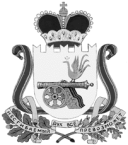 АДМИНИСТРАЦИЯВЯЗЬМА - БРЯНСКОГО СЕЛЬСКОГО ПОСЕЛЕНИЯВЯЗЕМСКОГО РАЙОНА  СМОЛЕНСКОЙ ОБЛАСТИП О С Т А Н О В Л Е Н И Еот 22.04.2015                                                                                                        № 21	В соответствии со статьями 20, 21 Положения о бюджетном процессе в Вязьма-Брянском сельском поселении Вяземского района Смоленской области,	Администрация Вязьма-Брянского сельского поселения Вяземского района Смоленской области   п о с т а н о в л я е т:	1. Утвердить отчёт об исполнении бюджета Вязьма-Брянского сельского поселения Вяземского района Смоленской области за I квартал 2015 года по доходам в сумме 3 245 692,63 рублей, по расходам в сумме 2 430 869,20 рублей, с превышением доходов над расходами (профицит бюджета) в сумме 814 823,43 рублей.2. Направить отчет об исполнении бюджета Вязьма-Брянского сельского поселения Вяземского района Смоленской области за I квартал 2015 года с пояснительной запиской в Совет депутатов Вязьма-Брянского сельского поселения Вяземского района Смоленской области и контрольно-ревизионную комиссию муниципального образования «Вяземский район» Смоленской области.3. Опубликовать настоящее постановление в газете «Вяземский вестник» и разместить на официальном сайте Администрации Вязьма-Брянского сельского поселения Вяземского района Смоленской области в информационно-телекоммуникационной сети «Интернет» (v-bryanskaya.ru).Глава АдминистрацииВязьма-Брянского  сельского поселенияВяземского района Смоленской области                                       В.П. ШайтороваОтчёт об исполнении бюджета Вязьма-Брянского сельского поселения Вяземского района Смоленской областиза I квартал  2015 года1. Доходы бюджета2. Расходы бюджета	(рублей)Об утверждении отчёта об исполнении бюджета Вязьма-Брянского сельского поселения Вяземского района Смоленской области за I квартал 2015 годаУТВЕРЖДЕНпостановлением Администрации Вязьма-Брянского сельского поселения Вяземского района Смоленской областиот 22.04.2015 № 21( рублей)( рублей)( рублей)Код бюджетной классификации Российской ФедерацииНаименование группы, подгруппы и статьи, доходовИсполнено1231 01 00000 00 0000 000НАЛОГИ НА ПРИБЫЛЬ, ДОХОДЫ1 315 139,6910102000 010000 110Налог на доходы физических лиц1 315 139,6910102010011000110Налог на доходы физических лиц с доходов, облагаемых по налоговой ставке, установленной пунктом 1 статьи 224 Налогового кодекса Российской Федерации, за исключением доходов, полученных физическими лицами, зарегистрированными в качестве индивидуальных предпринимателей, частных нотариусов и других лиц, занимающихся частной практикой1 315 139,691 03 0000 00 0000 000НАЛОГИ НА ТОВАРЫ (РАБОТЫ, УСЛУГИ), РЕАЛИЗУЕМЫЕ НА ТЕРРИТОРИИ РОССИЙСКОЙ ФЕДЕРАЦИИ134 395,781 03 02230 01 0000 110Доходы от уплаты акцизов на дизельное топливо, подлежащие распределению между бюджетами субъектов Российской Федерации и местными  бюджетами с учетом установленных дифференцированных нормативов отчислений в местные бюджеты45 436,821 03 02240 01 0000 110Доходы от уплаты акцизов на моторные масла для дизельных и (или) карбюраторных (инжекторных) двигателей, подлежащие распределению между бюджетами субъектов Российской Федерации и местными бюджетами с учетом установленных дифференцированных нормативов отчислений в местные бюджеты1 018,301 03 02250 01 0000 110Доходы от уплаты акцизов на автомобильный бензин, подлежащие распределению между бюджетами субъектов Российской Федерации и местными бюджетами с учетом установленных дифференцированных нормативов отчислений в местные бюджеты90 902,871 03 02260 01 0000 110Доходы от уплаты акцизов на прямогонный бензин, подлежащие распределению между бюджетами субъектов Российской Федерации и местными бюджетами с учетом установленных дифференцированных нормативов отчислений в местные бюджеты-2 962,2114111690050106000140Прочие поступления от денежных взысканий (штрафов)1 500,001 06 00000 00 0000 000НАЛОГИ НА ИМУЩЕСТВО148 991,7610601000 00 0000 110Налог на имущество физических лиц13 782,711 06 01030 10 1000 110Налог на имущество физических лиц, взимаемый по ставке, применяемой к объектам налогообложения, расположенным в границах поселений13 138,46106 06000 00 0000 110Земельный налог135 209,05106 06043 10 1000 110Земельный налог, взимаемый по ставкам, установленным в соответствии с подпунктом 1 пункта 1 статьи 394 Налогового кодекса Российской Федерации34 976,65106 06033 10 1000 110Земельный налог, взимаемый по ставкам, установленным в соответствии с подпунктом 1 пункта 1 статьи 394 Налогового кодекса Российской Федерации и применяемым к объектам налогообложения, расположены в границах поселения100 232,401 08 00000 00 0000 000ГОСУДАРСТВЕННАЯ ПОШЛИНА800,001 08 04020 01 1000 110Государственная пошлина за совершение нотариальных действий должностными лицами органов местного самоуправления, уполномоченными в соответствии с законодательными актами Российской Федерации на совершение нотариальных действий 800,001 1105035 10 0000 120Доходы от сдачи в аренду имущества, находящегося в оперативном управлении органов управления поселений и созданных ими учреждений (за исключением имущества муниципальных бюджетных и автономных учреждений)336 365,401 1302995 10 0000 130Прочие доходы от компенсации затрат бюджетов поселений99 000,002 02 01001 10 0000 151Дотации бюджета поселения на выравнивание бюджетной обеспеченности 1 036 800,002 02 03015 10 0000 151Субвенции бюджетам поселений на осуществление первичного  воинского учета на территориях, где отсутствуют военные комиссариаты172 700,00ВСЕГО ДОХОДОВ:3 245 692,63Документ, учреждениеВед.Разд.Ц.ст.Расх.Исполнено бюджетных обязательствОБЩЕГОСУДАРСТВЕННЫЕ ВОПРОСЫ000010000000000001 187 417,84Функционирование законодательных (представительных) органов государственной власти и представительных органов муниципальных образований000010300000000000,00Обеспечение деятельности законодательного (представительного) органа местного самоуправления000010376000000000,00Расходы на обеспечение деятельности законодательного (представительного) органа Вязьма-Брянского сельского поселения00001037620000000                     0,00Расходы на содержание органов местного самоуправления (за исключением расходов по оплате труда)000010376200180000,00Расходы на выплаты персоналу в целях обеспечения выполнения функций государственными (муниципальными) органами, казенными учреждениями, органами управления государственными внебюджетными фондами000010376200181000,00Расходы на выплаты персоналу государственных (муниципальных) органов000010376200181200,00Функционирование Правительства Российской Федерации, высших исполнительных органов государственной власти субъектов Российской Федерации, местных администраций000010400000000001 179 417,84Муниципальная программа "Обеспечение реализации полномочий органов местного самоуправления Вязьма-Брянского сельского поселения Вяземского района Смоленской области" на 2015-2017 годы000010401000000003 133 361,91Расходы по оплате труда работников органов местного самоуправления000010401Я0011000291 535,35Расходы на выплаты персоналу в целях обеспечения выполнения функций государственными (муниципальными) органами, казенными учреждениями, органами управления государственными внебюджетными фондами000010401Я0011100291 535,35Расходы на выплаты персоналу государственных (муниципальных) органов000010401Я0011120291 535,35Расходы на содержание органов местного самоуправления (за исключением расходов по оплате труда)000010401Я0018000789 307,59Расходы на выплаты персоналу в целях обеспечения выполнения функций государственными (муниципальными) органами, казенными учреждениями, органами управления государственными внебюджетными фондами000010401Я0018100500,00Расходы на выплаты персоналу государственных (муниципальных) органов000010401Я0018120500,00Закупка товаров, работ и услуг для государственных (муниципальных) нужд000010401Я0018200784 918,59Иные закупки товаров, работ и услуг для обеспечения государственных (муниципальных) нужд000010401Я0018240784 918,59Иные бюджетные ассигнования000010401Я00188003 889,00Уплата налогов, сборов и иных платежей000010401Я00188503 889,00Обеспечение деятельности исполнительно-распорядительного органа местного самоуправления0000104770000000098 574,90Глава Администрации муниципального образования0000104771000000098 574,90Расходы по оплате труда работников органов местного самоуправления0000104771001100098 574,90Расходы на выплаты персоналу в целях обеспечения выполнения функций государственными (муниципальными) органами, казенными учреждениями, органами управления государственными внебюджетными фондами0000104771001110098 574,90Расходы на выплаты персоналу государственных (муниципальных) органов0000104771001112098 574,90Обеспечение проведения выборов и референдумов000010700000000000,00Обеспечение деятельности исполнительно-распорядительного органа местного самоуправления000010777000000000,00Обеспечение выборов и референдумов000010777200000000,00Расходы на проведение выборов и референдумов000010777200150000,00Закупка товаров, работ и услуг для государственных (муниципальных) нужд000010777200152000,00Иные закупки товаров, работ и услуг для обеспечения государственных (муниципальных) нужд000010777200152400,00Резервные фонды000011100000000000,00Резервный фонд Администрации00001118900000000                         0,00Обеспечивающие мероприятия000011189Я00000000,00Расходы за счет средств резервного фонда поселения000011189Я28880000,00Иные бюджетные ассигнования000011189Я28888000,00Резервные средства000011189Я28888700,00Другие общегосударственные вопросы000011300000000008 000,00Муниципальная программа "Обеспечение реализации полномочий органов местного самоуправления Вязьма-Брянского сельского поселения Вяземского района Смоленской области" на 2015-2017 годы000011301000000008 000,00Уплата налогов, сборов, обязательных платежей в бюджетную систему Российской Федерации, взносов и иных платежей000011301Я00140008 000,00Иные бюджетные ассигнования000011301Я00148008 000,00Уплата налогов, сборов и иных платежей000011301Я00148508 000,00НАЦИОНАЛЬНАЯ ОБОРОНА0000200000000000035 430,75Мобилизационная и вневойсковая подготовка0000203000000000035 430,75Непрограммные расходы органов местного самоуправления0000203980000000035 430,75Прочие расходы за счет межбюджетных трансфертов других уровней0000203981000000035 430,75Расходы на осуществление первичного воинского учета на территориях, где отсутствуют военные комиссариаты0000203981511800035 430,75Расходы на выплаты персоналу в целях обеспечения выполнения функций государственными (муниципальными) органами, казенными учреждениями, органами управления государственными внебюджетными фондами0000203981511810027 175,04Расходы на выплаты персоналу государственных (муниципальных) органов0000203981511812027 175,04Закупка товаров, работ и услуг для государственных (муниципальных) нужд000020398151182008 255,71Иные закупки товаров, работ и услуг для обеспечения государственных (муниципальных) нужд000020398151182408 255,71НАЦИОНАЛЬНАЯ БЕЗОПАСНОСТЬ И ПРАВООХРАНИТЕЛЬНАЯ ДЕЯТЕЛЬНОСТЬ000030000000000000,00Обеспечение пожарной безопасности000031000000000000,00Муниципальная программа "Защита населения и территории Вязьма- Брянского сельского поселения Вяземского района Смоленской области от чрезвычайных ситуаций, обеспечение пожарной безопасности" на 2015-2017 годы000031002000000000,00Мероприятия по обеспечение пожарной безопасности000031002Я20010000,00Закупка товаров, работ и услуг для государственных (муниципальных) нужд000031002Я20012000,00Иные закупки товаров, работ и услуг для обеспечения государственных (муниципальных) нужд000031002Я20012400,00НАЦИОНАЛЬНАЯ ЭКОНОМИКА00004000000000000548 289,15Дорожное хозяйство (дорожные фонды)00004090000000000548 289,15Муниципальная программа "Ремонт и содержание автомобильных дорог общего пользования местного значения в границах населенных пунктов на территории Вязьма - Брянском сельском поселении Вяземского района Смоленской области на 2015-2017 годы"00004090700000000548 289,15Мероприятия по ремонту и содержанию автомобильных дорог000040907Я2002000548 289,15Закупка товаров, работ и услуг для государственных (муниципальных) нужд000040907Я2002200548 289,15Иные закупки товаров, работ и услуг для обеспечения государственных (муниципальных) нужд000040907Я2002240548 289,15Расходы на ремонт и содержание автомобильных дорог на 2015 год за счет дорожного фонда000040907Я20110000,00Закупка товаров, работ и услуг для государственных (муниципальных) нужд000040907Я20112000,00Иные закупки товаров, работ и услуг для обеспечения государственных (муниципальных) нужд000040907Я20112400,00Другие вопросы в области национальной экономики000041200000000000,00Муниципальная программа "Развитие малого и среднего предпринимательства на территории Вязьма - Брянского сельского поселения Вяземского района Смоленской области" на 2015-2017 годы000041208000000000,00Мероприятия по развитию малого и среднего предпринимательства  в Вязьма  - Брянском сельском поселении на 2015-2017 годы000041208Я60060000,00Иные бюджетные ассигнования000041208Я60068000,00Субсидии юридическим лицам (кроме некоммерческих организаций), индивидуальным предпринимателям, физическим лицам000041208Я60068100,00ЖИЛИЩНО-КОММУНАЛЬНОЕ ХОЗЯЙСТВО00005000000000000607 872,59Жилищное хозяйство0000501000000000010 000.00Муниципальная программа "Обеспечение мероприятий в области жилищно-коммунального хозяйства на территории Вязьма-Брянского сельского поселения Вяземского района Смоленской области" на 2015-2017 годы0000501090000000010 000.00Подпрограмма "Содержание многоквартирных домов жилого фонда на территории Вязьма - Брянского сельского поселения"0000501091000000010 000.00 Расходы на содержание муниципального жилищного фонда на территории Вязьма-Брянского сельского поселения0000501091200400010 000.00Закупка товаров, работ и услуг для государственных (муниципальных) нужд0000501091200420010 000.00Иные закупки товаров, работ и услуг для обеспечения государственных (муниципальных) нужд0000501091200424010 000.00Обеспечение мероприятий по капитальному ремонту за счет средств Вязьма-Брянского сельского поселения (региональный оператор)000050109120160000,00Закупка товаров, работ и услуг для государственных (муниципальных) нужд000050109120162000,00Иные закупки товаров, работ и услуг для обеспечения государственных (муниципальных) нужд000050109120162400,00Коммунальное хозяйство0000502000000000072 722,83Муниципальная программа "Обеспечение мероприятий в области жилищно-коммунального хозяйства на территории Вязьма-Брянского сельского поселения Вяземского района Смоленской области" на 2015-2017 годы0000502090000000072 722,83Подпрограмма "Содержание систем коммунальной инфраструктуры Вязьма-Брянского сельского поселения"0000502092000000072 722,83Расходы на содержание систем коммунальной инфраструктуры0000502092200500072 722,83Закупка товаров, работ и услуг для государственных (муниципальных) нужд0000502092200520072 722,83Иные закупки товаров, работ и услуг для обеспечения государственных (муниципальных) нужд0000502092200524072 722,83Капитальные вложения в объекты государственной (муниципальной) собственности0000502092200540072 722,83Бюджетные инвестиции0000502092200541072 722,83Иные бюджетные ассигнования0000502092200580072 722,83Уплата налогов, сборов и иных платежей0000502092200585072 722,83Софинансирование программы строительство газопровода п. Вязьма-Брянская ул. Лесная00005020924005000                    0,00Капитальные вложения в объекты государственной (муниципальной) собственности000050209240054000,00Бюджетные инвестиции000050209240054100,00Благоустройство00005030000000000525 149,76Муниципальная программа "Благоустройство Вязьма-Брянского сельского поселения Вяземского района Смоленской области на 2015-2017 годы"00005031000000000525 149,76Расходы по благоустройству на территории поселения000050310Я2007000525 149,76Закупка товаров, работ и услуг для государственных (муниципальных) нужд000050310Я2007200525 149,76Иные закупки товаров, работ и услуг для обеспечения государственных (муниципальных) нужд000050310Я2007240525 149,76ОБРАЗОВАНИЕ000070000000000000,00Высшее и послевузовское профессиональное образование000070600000000000,00Муниципальная программа "Оказание образовательных услуг по программе высшего профессионального обучения Вязьма -Брянского поселения Вяземского района Смоленской области" на 2015-2017 годы000070612000000000,00Расходы на оказание образовательных услуг по программе высшего профессионального обучения Вязьма-Брянского поселения на 2015 годы000070612Я20080000,00Закупка товаров, работ и услуг для государственных (муниципальных) нужд000070612Я20082000,00Иные закупки товаров, работ и услуг для обеспечения государственных (муниципальных) нужд000070612Я20082400,00КУЛЬТУРА, КИНЕМАТОГРАФИЯ0000800000000000022 558,87Культура00008010000000000Муниципальная программа "Проведение праздничных мероприятий на территории Вязьма-Брянского сельского поселения на 2015-2017 годы"0000801110000000022 558,87Расходы на проведение праздничных мероприятий на территории Вязьма-Брянского сельского поселения000080111Я200900022 108,87Закупка товаров, работ и услуг для государственных (муниципальных) нужд000080111Я200920022 108,87Иные закупки товаров, работ и услуг для обеспечения государственных (муниципальных) нужд000080111Я200924022 108,87Резервный фонд Администрации00008018900000000450,00Обеспечивающие мероприятия000080189Я0000000450,00Расходы за счет средств резервного фонда поселения000080189Я2888000450,00Закупка товаров, работ и услуг для государственных (муниципальных) нужд000080189Я2888200450,00Иные закупки товаров, работ и услуг для обеспечения государственных (муниципальных) нужд000080189Я2888240450,00СОЦИАЛЬНАЯ ПОЛИТИКА000100000000000004 000,00Социальное обеспечение населения000100300000000004 000,00Резервный фонд Администрации000100389000000004 000,00Обеспечивающие мероприятия000100389Я00000004 000,00Расходы за счет средств резервного фонда поселения000100389Я28880004 000,00Социальное обеспечение и иные выплаты населению000100389Я28883004 000,00Иные выплаты населению000100389Я28883604 000,00МЕЖБЮДЖЕТНЫЕ ТРАНСФЕРТЫ ОБЩЕГО ХАРАКТЕРА БЮДЖЕТАМ СУБЪЕКТОВ РОССИЙСКОЙ ФЕДЕРАЦИИ И МУНИЦИПАЛЬНЫХ ОБРАЗОВАНИЙ0001400000000000025 300,00Прочие межбюджетные трансферты общего характера0001403000000000025 300,00Муниципальная программа "Обеспечение реализации полномочий органов местного самоуправления Вязьма-Брянского сельского поселения Вяземского района Смоленской области" на 2015-2017 годы0001403010000000025 300,00Расходы на передачу полномочий в соответствии с заключенными соглашениями Администрации000140301ЯП0010001 000,00Межбюджетные трансферты000140301ЯП0015001 000,00Иные межбюджетные трансферты000140301ЯП0015401 000,00Расходы на передачу полномочий за счет средств бюджета поселения в соответствии с заключенными соглашениями финансового управления000140301ЯП0020001 000,00Межбюджетные трансферты000140301ЯП0025001 000,00Иные межбюджетные трансферты000140301ЯП0025401 000,00Расходы на передачу полномочий за счет средств бюджета поселения в соответствии с заключенными соглашениями контрольно-ревизионной комиссии000140301ЯП00300018 300,00Межбюджетные трансферты000140301ЯП00350018 300,00Иные межбюджетные трансферты000140301ЯП00354018 300,00Муниципальная программа "Защита населения и территории Вязьма- Брянского сельского поселения Вяземского района Смоленской области от чрезвычайных ситуаций, обеспечение пожарной безопасности" на 2015-2017 годы000140302000000005 000,00Межбюджетные трансферты из бюджетов поселений бюджету муниципального района и из бюджета муниципального района бюджетам поселений в соответствии с заключенными соглашениями ГОиЧС000140302ЯП0040005 000,00Межбюджетные трансферты000140302ЯП0045005 000,00Иные межбюджетные трансферты000140302ЯП0045405 000,00Муниципальная программа "Благоустройство Вязьма-Брянского сельского поселения Вяземского района Смоленской области на 2015-2017 годы"000140310000000000,00Осуществление полномочий по организации предоставления ритуальных услуг населению в соответствии с заключенным соглашением между поселениями и Администрацией000140310ЯП0050000,00Межбюджетные трансферты000140310ЯП0055000,00Иные межбюджетные трансферты000140310ЯП0055400,00ИТОГО2 430 869,20